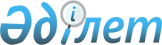 О внесении изменений и дополнения в решение маслихата Есильского района Северо-Казахстанской области от 8 января 2020 года № 45/276 "Об утверждении бюджета Корнеевского сельского округа Есильского района Северо-Казахстанской области на 2020-2022 годы"Решение маслихата Есильского района Северо-Казахстанской области от 24 апреля 2020 года № 49/318. Зарегистрировано Департаментом юстиции Северо-Казахстанской области 27 апреля 2020 года № 6275
      В соответствии со статьей 109-1 Бюджетного кодекса Республики Казахстан от 4 декабря 2008 года, подпунктом 1) пункта 1 статьи 6 Закона Республики Казахстан от 23 января 2001 года "О местном государственном управлении и самоуправлении в Республике Казахстан", маслихат Есильского района Северо-Казахстанской области РЕШИЛ:
      1. Внести в решение маслихата Есильского района Северо-Казахстанской области "Об утверждении бюджета Корнеевского сельского округа Есильского района Северо-Казахстанской области на 2020-2022 годы" от 8 января 2020 года № 45/276 (опубликовано 24 января 2020 года в Эталонном контрольном банке нормативных правовых актов Республики Казахстан в электронном виде, зарегистрировано в Реестре государственной регистрации нормативных правовых актов под номером № 5971) следующие изменения и дополнение:
      пункт 1 изложить в новой редакции:
       "1. Утвердить бюджет Корнеевского сельского округа Есильского района Северо-Казахстанской области на 2020-2022 годы, согласно приложениям 1, 2, 3 соответственно, в том числе на 2020 год в следующих объемах:
      1) доходы 72 586 тысяч тенге:
      налоговые поступления 14 567 тысяч тенге;
      неналоговые поступления 0 тысяч тенге;
      поступления от продажи основного капитала 0 тысяч тенге;
      поступление трансфертов 58 019 тысяч тенге;
      2) затраты 78 474,1 тысяч тенге;
      3) чистое бюджетное кредитование 10 000 тысяч тенге:
      бюджетные кредиты 10 000 тысяч тенге;
      погашение бюджетных кредитов 0 тысяч тенге;
      4) сальдо по операциям с финансовыми активами 0 тысяч тенге:
      приобретение финансовых активов 0 тысяч тенге;
      поступления от продажи финансовых активов государства 0 тысяч тенге;
      5) дефицит (профицит) бюджета - 15 888,1 тысяч тенге;
      6) финансирование дефицита (использование профицита) бюджета 15 888,1 тысяч тенге:
      поступление займов 10 000 тысяч тенге;
      погашение займов 0 тысяч тенге;
      используемые остатки бюджетных средств 5 888,1 тысяч тенге.";
      дополнить пунктом 5-1 следующего содержания:
       "5-1. Предусмотреть в бюджете Корнеевского сельского округа на 2020 год кредиты из областного бюджета из средств внутренних займов, передаваемых бюджетам сельских округов для финансирования мер в рамках Дорожной карты занятости, в том числе:
      на текущий ремонт уличного освещения села Корнеевка.
      Распределение указанных кредитов из областного бюджета определяется решением акима Корнеевского сельского округа Есильского района Северо-Казахстанской области "О реализации решения маслихата Есильского района "Об утверждении бюджета Корнеевского сельского округа Есильского района Северо-Казахстанской области на 2020-2022 годы.";
      приложение 1 к указанному решению изложить в новой редакции согласно приложению к настоящему решению;
      2. Настоящее решение вводится в действие с 1 января 2020 года. Бюджет Корнеевского сельского округа Есильского района Северо-Казахстанской области на 2020 год
					© 2012. РГП на ПХВ «Институт законодательства и правовой информации Республики Казахстан» Министерства юстиции Республики Казахстан
				
      Председатель сессии маслихата Есильского района Северо-Казахстанской области 

Б.Койшибаев

      Секретарь маслихата Есильского района Северо-Казахстанской области 

А.Бектасова
Приложение к решению маслихата Есильского района Северо-Казахстанской области от 24 апреля 2020 года № 49/318Приложение 1 к решению маслихата Есильского района Северо-Казахстанской области от 8 января 2020 года № 45/276
Категория
Класс
подкласс
Наименование
Сумма (тысяч тенге) 2020 год
1) Доходы
72 586
1
Налоговые поступления
14 567
01
Подоходный налог
3 264
2
Индивидуальный подоходный налог
3 264
04
Налоги на собственность
11 303
1
Налог на имущество
63
3
Земельный налог
990
4
Налог на транспортные средства
10 250
4
Поступление трансфертов
 58 019
02
Трансферты из вышестоящих органов государственного управления
58 019
3
Трансферты из районного (города областного значения) бюджета
58 019
Функциональная группа
Администратор бюджетных программ
Программа
Наименование
Сумма (тысяч тенге) 2020 год
2) Затраты
78 474,1
01
Государственные услуги общего характера
14 879
124
Аппарат акима города районного значения, села, поселка, сельского округа
14 879
001
Услуги по обеспечению деятельности акима города районного значения, села, поселка, сельского округа
14 879
07
Жилищно-коммунальное хозяйство
6 757
124
Аппарат акима города районного значения, села, поселка, сельского округа
6 757
008
Освещение улиц в населенных пунктах
1 985
009
Обеспечение санитарии населенных пунктов
1 172
014
Организация водоснабжения населенных пунктов
3 600
12
Транспорт и коммуникации
42 628,4
124
Аппарат акима города районного значения, села, поселка, сельского округа
42 628,4
013
Обеспечение функционирования автомобильных дорог в городах районного значения, селах, поселках, сельских округов
300
045
Капитальный и средний ремонт автомобильных дорог в городах районного значения, селах, поселках, сельских округов
 42 328,4
13
Прочие
14 209,7
124
Аппарат акима города районного значения, села, поселка, сельского округа
14 209,7
040
Реализация мероприятий для решения вопросов обустройства населенных пунктов в реализацию мер по содействию экономическому развитию регионов в рамках Государственной программы развитие регионов до 2025 года
14 209,7
3) Чистое бюджетное кредитование
10 000
Бюджетные кредиты
10 000
Функциональная группа
Администратор бюджетных программ
Программа
Наименование
Сумма (тысяч тенге) 2020 год
7
Жилищно-коммунальное хозяйство
10 000
124
Аппарат акима города районного значения, села, поселка, сельского округа
10 000
008
Освещение улиц в населенных пунктах
10 000
Погашение бюджетных кредитов
0
4) Сальдо по операциям с финансовыми активами
0
Приобретение финансовых активов
0
Поступления от продажи финансовых активов государства
0
5) Дефицит (профицит) бюджета
- 15 888,1
6) Финансирование дефицита (использование профицита) бюджета
15 888,1
Категория
Класс
подкласс
Наименование
Сумма (тысяч тенге) 2020 год
7
Поступление займов
10 000
01
Внутренние государственные займы
10 000
2
Договоры займа
10 000
16
Погашение займов
0
Категория
Класс
подкласс
Наименование
Сумма (тысяч тенге) 2020 год
8
Используемые остатки бюджетных средств
5 888,1
01
Остатки бюджетных средств
5 888,1
1
Свободные остатки бюджетных средств
5 888,1